Муниципальное казенное общеобразовательное учреждение  « ГЛУБОКОВСКАЯ СРЕДНЯЯ ОБЩЕОБРАЗОВАТЕЛЬНАЯ ШКОЛА ЗАВЬЯЛОВСКОГО РАЙОНА»  30.05.2017                             ПРИКАЗ                                 №50 Об утверждении состава Совета школы на 2017 – 2018 учебный годНа основании Устава МКОУ « ГЛУБОКОВСКАЯ СОШ ЗАВЬЯЛОВСКОГО РАЙОНА» и положения о Совете школы приказываю утвердить состав Совета школы в следующем составе:Куликов Юрий Николаевич – председательШнель Инна Александровна – директор школыКоваленко Регина Владимировна– родительКлецкина Ирина Александровна - родительПоловинкина Елена Андреевна – учительБондарено Елена Васильевна – учитель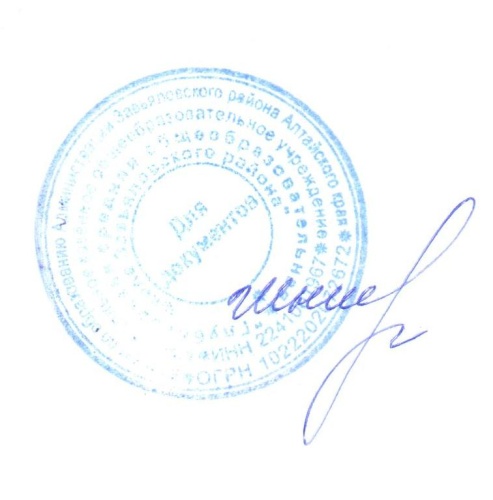 Савина Елена Анатольевна – учительГолубятников Виктор – ученик 11 классаСавина Анастасия – ученица 11 классаДиректор школы ___________ И. А. Шнель